Lobos, 16 de marzo de 2021.-Sra. Secretaria de Asuntos DocentesDistrito Lobos	La Dirección del Instituto Superior de Formación Docente y Técnica Nº 43 de Lobos, en el marco de la Resolución Nº 5886/03 y su modificatoria del ANEXO I, Resolución N° 1161/20, solicita a Ud. realice la difusión y convocatoria de aspirantes a la cobertura de las horas y/o módulos que se detallan a continuación:-CARRERA: Profesorado de Educación Secundaria en Biología-Resol. Nº  13259/099 – 3581/00-Perfil Docente: Biólogo, Profesor de Biología, Bioquímico, Médico, Veterinario-AÑO/CURSO: 3°-PERSPECTIVA/ESPACIO: Biología Celular y Molecular -CARGA HORARIA: 2 Módulos semanales. SITUACIÓN DE REVISTA: Provisional-MOTIVO: Apertura de curso ciclo 2021-LAPSO:  3 de Mayo  de 2021 al 31 de Marzo de 2022-TURNO:  VESPERTINO-HORARIO: Viernes 17 a 19 hsCRONOGRAMA PREVISTO:-DIFUSIÓN E INSCRIPCIÓN (6 días corridos, ambas en simultáneo): desde el viernes 19/03/2021 al miércoles 24/03/2021.INSCRIPCION: LINK FORMULARIO: https://forms.gle/QQv4qxGRFwCe8dxh7PRESENTACIÓN DE LA PROPUESTA: siguiendo la guía en el sitio www.isfdyt43-bue.infd.edu.ar  organización y gestión institucional/concursos/guía para la elaboración de propuestas pedagógicas. La presentación de propuesta debe ser enviada EN FORMATO PDF al correo isfdyt43lobos@abc.gob.ar, presentar dos archivos, uno identificado y otro sin identificación personal ( apellido y nombre). Pueden consultar los contenidos en esta planilla de difusión, en la página WEB o solicitarlos al correo isfdyt43lobos@abc.gob.arANEXO III Y DOCUMENTACIÓN RESPALDATORIA: enviar EN FORMATO PDF AL CORREO DEL INSTITUTO, siguiendo las indicaciones publicadas en el sitio www.isfdyt43-bue.infd.edu.ar – organización y gestión institucional/concursos/guía práctica para la presentación de títulos y antecedentesCOMISIÓN EVALUADORA: Estará integrada por una Autoridad de instituto, un Representante del CAI,,dos Especialistas del área y un Alumno avanzado. NOTIFICACION - PROCEDIMIENTO - REQUISITOS: Siguiendo las indicaciones mencionadas en el punto “Difusión e inscripción”-FECHA DE NOTIFICACIÓN DE PUNTAJES DE PROPUESTAS, ANTECEDENTES Y MIEMBROS DE LA COMISIÓN EVALUADORA:   A confirmar. Se notificará vía correo electrónico. -RECUSACIÓN /EXCUSACIÓN: Fecha a confirmar. Una vez recibida la notificación de puntaje contarán con 3 días corridos para la recusación/excusación, vía correo electrónico a isfdyt43lobos@abc.gob.ar-FECHA DE ENTREVISTA:   fecha a confirmar. Se notificará vía correo electrónico, WhatsApp, teléfono.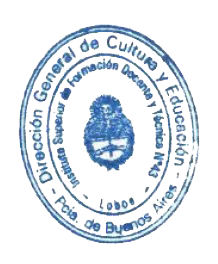 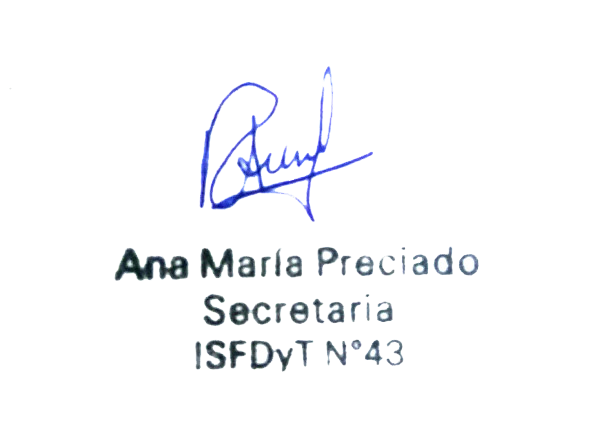 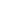 CONTENIDOS__________________Biología Celular y MolecularContenidos• Análisis de la estructura y funciones celulares con criterio evolutivo.• Implicancia de la biología molecular en el desarrollo de la Biología Moderna.• Biología celular. Procariotas y eucariotas. Análisis e interpretación desituaciones a partir de modelos. Metabolismo. Mecanismos de conversión dela energía. Flujo de información genética: transcripción y traducción. Célulavegetal.• Ciclo celular. Bases moleculares y celulares del funcionamiento del sistemainmunológico. Virus. Viroides y priones. Patologías. Vectores de expresióngénica.• Técnicas de estudio de la biología celular. Nociones de Biotecnología.Problemas éticos y prácticos derivados de la manipulación génica. Selección,recolección y registro organizado de la información de diferentes fuentes.Expectativas de Logro- Análisis los principales aspectos de la Biología molecular y celular a partir delestudio de los procesos bioquímicos, los mecanismos de la herencia y lagenética molecular, incorporando aspectos actuales de la Biotecnología y laingeniería genética.